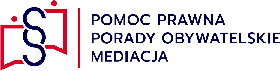 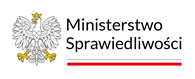 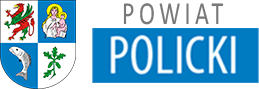 LISTA JEDNOSTEK NIEODPŁATNEGO PORADNICTWADOSTĘPNEGO DLA MIESZKAŃCÓW POWIATU POLICKIEGOLISTA JEDNOSTEK NIEODPŁATNEGO PORADNICTWADOSTĘPNEGO DLA MIESZKAŃCÓW POWIATU POLICKIEGOLISTA JEDNOSTEK NIEODPŁATNEGO PORADNICTWADOSTĘPNEGO DLA MIESZKAŃCÓW POWIATU POLICKIEGOLISTA JEDNOSTEK NIEODPŁATNEGO PORADNICTWADOSTĘPNEGO DLA MIESZKAŃCÓW POWIATU POLICKIEGOLISTA JEDNOSTEK NIEODPŁATNEGO PORADNICTWADOSTĘPNEGO DLA MIESZKAŃCÓW POWIATU POLICKIEGOLISTA JEDNOSTEK NIEODPŁATNEGO PORADNICTWADOSTĘPNEGO DLA MIESZKAŃCÓW POWIATU POLICKIEGOLISTA JEDNOSTEK NIEODPŁATNEGO PORADNICTWADOSTĘPNEGO DLA MIESZKAŃCÓW POWIATU POLICKIEGOLISTA JEDNOSTEK NIEODPŁATNEGO PORADNICTWADOSTĘPNEGO DLA MIESZKAŃCÓW POWIATU POLICKIEGOLISTA JEDNOSTEK NIEODPŁATNEGO PORADNICTWADOSTĘPNEGO DLA MIESZKAŃCÓW POWIATU POLICKIEGOLISTA JEDNOSTEK NIEODPŁATNEGO PORADNICTWADOSTĘPNEGO DLA MIESZKAŃCÓW POWIATU POLICKIEGOLP.NAZWA JEDNOSTKIADRES 
I NR TEL.ADRES 
I NR TEL.STRONA INTERNETOWAADRES E-MAILSTRONA INTERNETOWAADRES E-MAILSTRONA INTERNETOWAADRES E-MAILDNI 
I GODZINYOTWARCIAZAKRES PORADNICTWAKRYTERIA DOSTĘPU          DO USŁUGIPORADNICTWO RODZINNE, Z ZAKRESU POMOCY SPOŁECZNEJ, W SPRAWIE PRZECIWDZIAŁANIA PRZEMOCY          W RODZINIE, W RAMACH INTERWENCJI KRYZYSOWEJ ORAZ DLA OSÓB POKRZYWDZONYCH PRZESTĘPSTWEMPORADNICTWO RODZINNE, Z ZAKRESU POMOCY SPOŁECZNEJ, W SPRAWIE PRZECIWDZIAŁANIA PRZEMOCY          W RODZINIE, W RAMACH INTERWENCJI KRYZYSOWEJ ORAZ DLA OSÓB POKRZYWDZONYCH PRZESTĘPSTWEMPORADNICTWO RODZINNE, Z ZAKRESU POMOCY SPOŁECZNEJ, W SPRAWIE PRZECIWDZIAŁANIA PRZEMOCY          W RODZINIE, W RAMACH INTERWENCJI KRYZYSOWEJ ORAZ DLA OSÓB POKRZYWDZONYCH PRZESTĘPSTWEMPORADNICTWO RODZINNE, Z ZAKRESU POMOCY SPOŁECZNEJ, W SPRAWIE PRZECIWDZIAŁANIA PRZEMOCY          W RODZINIE, W RAMACH INTERWENCJI KRYZYSOWEJ ORAZ DLA OSÓB POKRZYWDZONYCH PRZESTĘPSTWEMPORADNICTWO RODZINNE, Z ZAKRESU POMOCY SPOŁECZNEJ, W SPRAWIE PRZECIWDZIAŁANIA PRZEMOCY          W RODZINIE, W RAMACH INTERWENCJI KRYZYSOWEJ ORAZ DLA OSÓB POKRZYWDZONYCH PRZESTĘPSTWEMPORADNICTWO RODZINNE, Z ZAKRESU POMOCY SPOŁECZNEJ, W SPRAWIE PRZECIWDZIAŁANIA PRZEMOCY          W RODZINIE, W RAMACH INTERWENCJI KRYZYSOWEJ ORAZ DLA OSÓB POKRZYWDZONYCH PRZESTĘPSTWEMPORADNICTWO RODZINNE, Z ZAKRESU POMOCY SPOŁECZNEJ, W SPRAWIE PRZECIWDZIAŁANIA PRZEMOCY          W RODZINIE, W RAMACH INTERWENCJI KRYZYSOWEJ ORAZ DLA OSÓB POKRZYWDZONYCH PRZESTĘPSTWEMPORADNICTWO RODZINNE, Z ZAKRESU POMOCY SPOŁECZNEJ, W SPRAWIE PRZECIWDZIAŁANIA PRZEMOCY          W RODZINIE, W RAMACH INTERWENCJI KRYZYSOWEJ ORAZ DLA OSÓB POKRZYWDZONYCH PRZESTĘPSTWEMPORADNICTWO RODZINNE, Z ZAKRESU POMOCY SPOŁECZNEJ, W SPRAWIE PRZECIWDZIAŁANIA PRZEMOCY          W RODZINIE, W RAMACH INTERWENCJI KRYZYSOWEJ ORAZ DLA OSÓB POKRZYWDZONYCH PRZESTĘPSTWEMPORADNICTWO RODZINNE, Z ZAKRESU POMOCY SPOŁECZNEJ, W SPRAWIE PRZECIWDZIAŁANIA PRZEMOCY          W RODZINIE, W RAMACH INTERWENCJI KRYZYSOWEJ ORAZ DLA OSÓB POKRZYWDZONYCH PRZESTĘPSTWEM1.Ośrodek Pomocy Społecznej 
w Policachul. Siedlecka 2a 72-010 Police91 42 43 840ul. Siedlecka 2a 72-010 Police91 42 43 840ops.police.pl   ops@police.plops.police.pl   ops@police.plops.police.pl   ops@police.plponiedziałek 7:30-15:30wtorek - piątek7:00-15:00Zabezpieczenie społeczne 
i świadczenia socjalne, 
w tym m.in. praca socjalna - pomoc bezdomnym, usługi opiekuńcze, dodatki mieszkaniowe, pomoc dla ofiar przemocy, świadczenia rodzinne, fundusz alimentacyjny 
oraz Rodzina 500+.Z usług mogą skorzystać osoby 
i rodziny, które znalazły się w trudnej sytuacji życiowej, której nie są w stanie pokonać wykorzystując własne uprawnienia, zasoby i możliwości.2.Ośrodek Pomocy Społecznej          w Nowym Warpnieul. Kościuszki 3a 72-022 Nowe Warpno91 312 97 06ul. Kościuszki 3a 72-022 Nowe Warpno91 312 97 06bip.ops.nowewarpno.plops@nowewarpno.plbip.ops.nowewarpno.plops@nowewarpno.plbip.ops.nowewarpno.plops@nowewarpno.plponiedziałek8:00-16:00wtorek - piątek7:30-15:30Zabezpieczenie społeczne 
i świadczenia socjalne, 
w tym m.in. praca socjalna - pomoc bezdomnym, usługi opiekuńcze, dodatki mieszkaniowe, dodatki energetyczne, pomoc dla ofiar przemocy, świadczenia rodzinne, fundusz alimentacyjny, Rodzina 500+, stypendia szkolne oraz Karta Dużej Rodziny.Z usług mogą skorzystać osoby 
i rodziny, które znalazły się w trudnej sytuacji życiowej, której nie są w stanie pokonać wykorzystując własne uprawnienia, zasoby i możliwości.3.Ośrodek Pomocy Społecznej w Dobrejul. Graniczna 24a72-003 Dobra91 311 33 93ul. Graniczna 24a72-003 Dobra91 311 33 93opsdobra.plosrodek@opsdobra.plopsdobra.plosrodek@opsdobra.plopsdobra.plosrodek@opsdobra.plponiedziałek8.00- 16.30
wtorek7.30-15.00
środa - piątek7.00-15.00Zabezpieczenie społeczne 
i świadczenia socjalne, 
w tym m.in. praca socjalna dodatki mieszkaniowe, dodatki energetyczne, świadczenia rodzinne, pielęgnacyjne oraz wychowawcze -Rodzina 500+.Z usług mogą skorzystać osoby 
i rodziny, które znalazły się w trudnej sytuacji życiowej, której nie są w stanie pokonać wykorzystując własne uprawnienia, zasoby i możliwości.4.Ośrodek Pomocy Społecznej  
w Kołbaskowie     Rosówek 16,72-001 Kołbaskowo91 311 95 92Rosówek 16,72-001 Kołbaskowo91 311 95 92gops.kolbaskowo.plgops@kolbaskowo.plgops.kolbaskowo.plgops@kolbaskowo.plgops.kolbaskowo.plgops@kolbaskowo.plponiedziałek  9.00-16.30  wtorek - piątek 8.00-15.00Zabezpieczenie społeczne 
i świadczenia socjalne, 
w tym m.in. praca socjalna - pomoc bezdomnym, usługi opiekuńcze, dodatki mieszkaniowe, pomoc dla ofiar przemocy, świadczenia rodzinne, fundusz alimentacyjny 
oraz Rodzina 500+.Z usług mogą skorzystać osoby 
i rodziny, które znalazły się w trudnej sytuacji życiowej, której nie są w stanie pokonać wykorzystując własne uprawnienia, zasoby i możliwości.5.Ośrodek wsparciaDom dla Samotnych Matek
 z Dziećmi Monar-Markotw Policachul. Kosynierów Gdyńskich 2572-010 Police91 317 65 91ul. Kosynierów Gdyńskich 2572-010 Police91 317 65 91www.dsm.police.plpolice@monar.orgwww.dsm.police.plpolice@monar.orgwww.dsm.police.plpolice@monar.orgCałodobowoZapewnienie całodobowego, okresowego pobytu matkom 
 z małoletnimi dziećmi 
i kobietom w ciąży, znajdującym się m.in. w sytuacji kryzysowej, pozbawionych materialnych środków do życia oraz bezdomnych.Z usług mogą skorzystać przede wszystkim ofiary przemocy w rodzinie oraz znajdujące się 
w inne nagłej i bardzo trudnej sytuacji życiowej.6.Ośrodek wsparciaDom dla Matek 
z Małoletnimi Dziećmi i Kobiet 
w Ciąży 
w KarwowieKarwowo 1272-005 Przecław506 972 360Karwowo 1272-005 Przecław506 972 360domdlamatek.pl/kontaktdomdlamatek.karwowo@gmail.comdomdlamatek.pl/kontaktdomdlamatek.karwowo@gmail.comdomdlamatek.pl/kontaktdomdlamatek.karwowo@gmail.comCałodobowoZapewnienie całodobowego, okresowego pobytu matkom  
z małoletnimi dziećmi 
i kobietom w ciąży, znajdującym się m.in. w sytuacji kryzysowej, pozbawionych materialnych środków do życia, bezdomnych oraz znajdujących się w sytuacji przemocy domowej.Z usług mogą skorzystać matki 
z małoletnimi dziećmi oraz kobiety w ciąży dotknięte przemocą lub znajdujące się          w innej sytuacji kryzysowej.7.Powiatowe Centrum Pomocy Rodzinie             w Policachul. Szkolna 2
72-010 Police91 317 02 2891 42 40 700ul. Szkolna 2
72-010 Police91 317 02 2891 42 40 700pcpr.police.plsekretariat@pcpr.police.plpcpr.police.plsekretariat@pcpr.police.plpcpr.police.plsekretariat@pcpr.police.plponiedziałek  7:30-16:00
wtorek -
- czwartek  
7:30-15:30
piątek 
7:30-15:00Zapewnienie szeroko rozumianej pomocy przede wszystkim na rzecz dziecka 
i rodziny oraz osób niepełnosprawnych, poprzez podejmowanie działań w zakresie wsparcia i świadczeń na rzecz pieczy zastępczej, poradnictwa specjalistycznego 
i interwencji kryzysowej oraz aktywizacji społecznej 
i rehabilitacji osób niepełnosprawnych.Działania z zakresu wsparcia i świadczeń na rzecz pieczy zastępczej, poradnictwa specjalistycznego           i interwencji kryzysowej, aktywizacji społecznej i rehabilitacji osób niepełnosprawnych.8.Ośrodek Pomocy dla Osób Pokrzywdzonych Przestępstwem 
w Szczecinie      ul. Energetyków 1070-656 Szczecincałodobowy telefon pomocy663 606 609ul. Energetyków 1070-656 Szczecincałodobowy telefon pomocy663 606 609sos.home.pl/kontaktbiuro@sosdlarodziny.com sos.home.pl/kontaktbiuro@sosdlarodziny.com sos.home.pl/kontaktbiuro@sosdlarodziny.com poniedziałek  8:00-20:00 wtorek - piątek 8:00-18:00, sobota 8:00-12:00 Świadczenie pomocy osobom pokrzywdzonym przestępstwem i ich rodzinom oraz świadkom przestępstw i im najbliższym.Z usług może skorzystać każda osoba, która doświadczyła przestępstwa lub zna kogoś, kto znalazł się   w takiej sytuacji.OGÓLNOPOLSKI TELEFON DLA OFIAR PRZEMOCY W RODZINIE „NIEBIESKA LINIA”   800 120 002OGÓLNOPOLSKI TELEFON DLA OFIAR PRZEMOCY W RODZINIE „NIEBIESKA LINIA”   800 120 002OGÓLNOPOLSKI TELEFON DLA OFIAR PRZEMOCY W RODZINIE „NIEBIESKA LINIA”   800 120 002OGÓLNOPOLSKI TELEFON DLA OFIAR PRZEMOCY W RODZINIE „NIEBIESKA LINIA”   800 120 002OGÓLNOPOLSKI TELEFON DLA OFIAR PRZEMOCY W RODZINIE „NIEBIESKA LINIA”   800 120 002OGÓLNOPOLSKI TELEFON DLA OFIAR PRZEMOCY W RODZINIE „NIEBIESKA LINIA”   800 120 002OGÓLNOPOLSKI TELEFON DLA OFIAR PRZEMOCY W RODZINIE „NIEBIESKA LINIA”   800 120 002OGÓLNOPOLSKI TELEFON DLA OFIAR PRZEMOCY W RODZINIE „NIEBIESKA LINIA”   800 120 002OGÓLNOPOLSKI TELEFON DLA OFIAR PRZEMOCY W RODZINIE „NIEBIESKA LINIA”   800 120 002OGÓLNOPOLSKI TELEFON DLA OFIAR PRZEMOCY W RODZINIE „NIEBIESKA LINIA”   800 120 002PORADNICTWO W ZAKRESIE ROZWIĄZYWANIA PROBLEMÓW ALKOHOLOWYCH I INNYCH UZALEŻNIEŃPORADNICTWO W ZAKRESIE ROZWIĄZYWANIA PROBLEMÓW ALKOHOLOWYCH I INNYCH UZALEŻNIEŃPORADNICTWO W ZAKRESIE ROZWIĄZYWANIA PROBLEMÓW ALKOHOLOWYCH I INNYCH UZALEŻNIEŃPORADNICTWO W ZAKRESIE ROZWIĄZYWANIA PROBLEMÓW ALKOHOLOWYCH I INNYCH UZALEŻNIEŃPORADNICTWO W ZAKRESIE ROZWIĄZYWANIA PROBLEMÓW ALKOHOLOWYCH I INNYCH UZALEŻNIEŃPORADNICTWO W ZAKRESIE ROZWIĄZYWANIA PROBLEMÓW ALKOHOLOWYCH I INNYCH UZALEŻNIEŃPORADNICTWO W ZAKRESIE ROZWIĄZYWANIA PROBLEMÓW ALKOHOLOWYCH I INNYCH UZALEŻNIEŃPORADNICTWO W ZAKRESIE ROZWIĄZYWANIA PROBLEMÓW ALKOHOLOWYCH I INNYCH UZALEŻNIEŃPORADNICTWO W ZAKRESIE ROZWIĄZYWANIA PROBLEMÓW ALKOHOLOWYCH I INNYCH UZALEŻNIEŃPORADNICTWO W ZAKRESIE ROZWIĄZYWANIA PROBLEMÓW ALKOHOLOWYCH I INNYCH UZALEŻNIEŃ9.Punkt informacyjno-
- konsultacyjny Gminnej Komisji Rozwiązywania Problemów Alkoholowych Koordynator ds. przeciwdziałania przemocy 
w rodzinieSiedlecka 2a72-010 Police91 312 77 70Siedlecka 2a72-010 Police91 312 77 70komisja@ug.police.plkomisja@ug.police.plkomisja@ug.police.plponiedziałek -
- piątek9:00-15:00Wsparcie psychologiczne             i pedagogiczne, pomoc              w uzyskaniu dostępu 
do najwłaściwszych form pomocy i leczenia.Z usług mogą skorzystać osobyuzależnione,  członkowie ich rodzin oraz osoby współuzależnione.10.Gminne Biuro ds. Przeciwdziałania Narkomanii 
w Policachul. Piaskowa 97 72-010 Police91 312 33 16ul. Piaskowa 97 72-010 Police91 312 33 16------------poniedziałek 8.00-12.00
środa15.00-18.30piątek15.00-18.30Wsparcie psychologiczne            i pedagogiczne, pomoc              w uzyskaniu dostępu 
do najwłaściwszych form pomocy i leczenia.Z usług mogą skorzystać osobyuzależnione,  członkowie ich rodzin oraz  osoby współuzależnione.11.Gminna Komisja Rozwiązywania Problemów Alkoholowych 
w Dobrejul. Lipowa 51 Wołczkowo   91 311 22 81ul. Lipowa 51 Wołczkowo   91 311 22 81------------poniedziałek8.00-17.00wtorek8.00-15.00środa-piątek7.00-15.00Pomoc rodzinie z problemem alkoholowym oraz kierowanie na leczenie odwykowe.Z usług mogą skorzystać osobyuzależnione,  członkowie ich rodzin oraz osoby współuzależnione.12.Gminna Komisja Rozwiązywania Problemów Alkoholowych                w Kołbaskowie Kołbaskowo 10672-001 Kołbaskowo 91 311 95 21Kołbaskowo 10672-001 Kołbaskowo 91 311 95 21pełnomocnik@kolbaskowo.plpełnomocnik@kolbaskowo.plpełnomocnik@kolbaskowo.plpierwszy czwartek miesiącaPomoc rodzinie z problemem alkoholowym oraz kierowanie na leczenie odwykowe.Z usług mogą skorzystać osobyuzależnione,  członkowie ich rodzin oraz osoby współuzależnione.13.Gminna Komisja Rozwiązywania Problemów Alkoholowych                w Nowym Warpnieul. Kościuszki 3a72-022 Nowe Warpno    91 312 90 55ul. Kościuszki 3a72-022 Nowe Warpno    91 312 90 55ops@nowewarpno.plops@nowewarpno.plops@nowewarpno.plponiedziałek8.00-16.00wtorek - piątek8.00-15.00Pomoc rodzinie z problemem alkoholowym oraz kierowanie na leczenie odwykowe.Z usług mogą skorzystać osobyuzależnione,  członkowie ich rodzin oraz osoby współuzależnione.PORADNICTWO PSYCHOLOGICZNE I PEDAGOGICZNEPORADNICTWO PSYCHOLOGICZNE I PEDAGOGICZNEPORADNICTWO PSYCHOLOGICZNE I PEDAGOGICZNEPORADNICTWO PSYCHOLOGICZNE I PEDAGOGICZNEPORADNICTWO PSYCHOLOGICZNE I PEDAGOGICZNEPORADNICTWO PSYCHOLOGICZNE I PEDAGOGICZNEPORADNICTWO PSYCHOLOGICZNE I PEDAGOGICZNEPORADNICTWO PSYCHOLOGICZNE I PEDAGOGICZNEPORADNICTWO PSYCHOLOGICZNE I PEDAGOGICZNEPORADNICTWO PSYCHOLOGICZNE I PEDAGOGICZNE14.Ośrodek wsparcia - 
- Powiatowy Klub Samopomocy w PolicachOśrodek wsparcia - 
- Powiatowy Klub Samopomocy w Policachul. Kresowa 572-010 Police739 064 535ul. Kresowa 572-010 Police739 064 535harmoniaspoleczna.orgstowarzyszenie@
harmoniaspoleczna.orgponiedziałek -
 -piątek16:00-20:00poniedziałek -
 -piątek16:00-20:00Wsparcie dla osób dorosłych wykazujących różnego rodzaju kryzysy oraz zaburzenia psychiczne.Z usług mogą skorzystać osoby          z zaburzeniami psychicznymi.15.Poradnia Psychologiczno-Pedagogiczna              w PolicachPoradnia Psychologiczno-Pedagogiczna              w Policachul. Korczaka 2772-009 Police91 317 67 29ul. Korczaka 2772-009 Police91 317 67 29poradniaoilice.plsekretariat@poradniapolice.plponiedziałek -
-piątek8:00-15:00poniedziałek -
-piątek8:00-15:00Wsparcie dla rodzin, dzieci 
i młodzieży w zakresie diagnozowania, opiniowania, działalności terapeutycznej, prowadzenia grup wsparcia,prowadzenia mediacji, interwencji kryzysowej, działalności profilaktycznej, poradnictwa, konsultacji, działalności informacyjno-szkoleniowej i treningów rozwojowych.Dzieci i młodzież wymagające szeroko rozumianego poradnictwa psychologiczno-pedagogicznego.PORADNICTWO DLA OSÓB BEZROBOTNYCHPORADNICTWO DLA OSÓB BEZROBOTNYCHPORADNICTWO DLA OSÓB BEZROBOTNYCHPORADNICTWO DLA OSÓB BEZROBOTNYCHPORADNICTWO DLA OSÓB BEZROBOTNYCHPORADNICTWO DLA OSÓB BEZROBOTNYCHPORADNICTWO DLA OSÓB BEZROBOTNYCHPORADNICTWO DLA OSÓB BEZROBOTNYCHPORADNICTWO DLA OSÓB BEZROBOTNYCHPORADNICTWO DLA OSÓB BEZROBOTNYCH16.Powiatowy Urząd Pracy w PolicachPowiatowy Urząd Pracy w Policachul. Kościuszki  572-010 Police91 424 08 60ul. Kościuszki  572-010 Police91 424 08 60police.praca.gov.plszpo@praca. gov.plponiedziałek-piątek7:45-14:30poniedziałek-piątek7:45-14:30Szeroko rozumiane wsparcie 
w zakresie zatrudnienia 
i przeciwdziałania bezrobociu.Osoby bezrobotne 
i poszukujące pracy.PORADNICTWO W ZAKRESIE PRAWA PRACYPORADNICTWO W ZAKRESIE PRAWA PRACYPORADNICTWO W ZAKRESIE PRAWA PRACYPORADNICTWO W ZAKRESIE PRAWA PRACYPORADNICTWO W ZAKRESIE PRAWA PRACYPORADNICTWO W ZAKRESIE PRAWA PRACYPORADNICTWO W ZAKRESIE PRAWA PRACYPORADNICTWO W ZAKRESIE PRAWA PRACYPORADNICTWO W ZAKRESIE PRAWA PRACYPORADNICTWO W ZAKRESIE PRAWA PRACY17.Państwowa Inspekcja PracyOkręgowy InspektoratPracy w SzczeciniePaństwowa Inspekcja PracyOkręgowy InspektoratPracy w Szczecinieul. Pszczelna 7
71-663 Szczecin91 431 19 30ul. Pszczelna 7
71-663 Szczecin91 431 19 30szczecin.pip.gov.plkancelaria@
szczecin.pip.gov.plponiedziałek -
- piątek 7.15-15.15poniedziałek -
- piątek 7.15-15.15Nadzór i kontrola  w zakresie przestrzegania przepisów prawa pracy, w szczególności przepisów i zasad bezpieczeństwa i higieny pracy, przepisów dotyczących stosunku pracy, wynagrodzenia za pracę i innych świadczeń wynikających ze stosunku pracy, czasu pracy, urlopów, uprawnień pracowników związanych z rodzicielstwem, zatrudniania młodocianych 
i osób niepełnosprawnych.Działalność Państwowej Inspekcji Pracy reguluje m.in. ustawa z dnia 
13 kwietnia 2007 r. (Dz. U. z 2022 r. poz. 1614).   PORADNICTWO W ZAKRESIE UBEZPIECZEŃ SPOŁECZNYCHPORADNICTWO W ZAKRESIE UBEZPIECZEŃ SPOŁECZNYCHPORADNICTWO W ZAKRESIE UBEZPIECZEŃ SPOŁECZNYCHPORADNICTWO W ZAKRESIE UBEZPIECZEŃ SPOŁECZNYCHPORADNICTWO W ZAKRESIE UBEZPIECZEŃ SPOŁECZNYCHPORADNICTWO W ZAKRESIE UBEZPIECZEŃ SPOŁECZNYCHPORADNICTWO W ZAKRESIE UBEZPIECZEŃ SPOŁECZNYCHPORADNICTWO W ZAKRESIE UBEZPIECZEŃ SPOŁECZNYCHPORADNICTWO W ZAKRESIE UBEZPIECZEŃ SPOŁECZNYCHPORADNICTWO W ZAKRESIE UBEZPIECZEŃ SPOŁECZNYCH18.Zakład Ubezpieczeń Społecznych w SzczecinieCentrum Obsługi Telefonicznej ZUSZakład Ubezpieczeń Społecznych w SzczecinieCentrum Obsługi Telefonicznej ZUSul. Matejki  2270-530 SzczecinInfolinia ZUS22 560 16 00Konsultanci COT 
są dostępni           od poniedziałku    do piątku 
w godz. 
7.00 - 18.00ul. Matejki  2270-530 SzczecinInfolinia ZUS22 560 16 00Konsultanci COT 
są dostępni           od poniedziałku    do piątku 
w godz. 
7.00 - 18.00www.zus.plcot@zus.plponiedziałek – piątek8.00-15.00
klientów obsługujemy przy ul. Matejki 22           i ul. Citroena 2.poniedziałek – piątek8.00-15.00
klientów obsługujemy przy ul. Matejki 22           i ul. Citroena 2.Gromadzenie składek na ubezpieczenia społeczne 
i zdrowotne obywateli oraz dystrybucja świadczeń 
(np. emerytury, renty, zasiłki chorobowe lub macierzyńskie) w wysokości i na zasadach ustalonych w przepisach powszechnie obowiązujących.Działalność Zakładu Ubezpieczeń Społecznych reguluje  m.in. ustawa z dnia 
13 października 
1998 r. o systemie ubezpieczeń społecznych 
(Dz. U. z 2022 r. 
poz. 1009 z późn. zm.). PORADNICTWO W ZAKRESIE PRAWA  PODATKOWEGOPORADNICTWO W ZAKRESIE PRAWA  PODATKOWEGOPORADNICTWO W ZAKRESIE PRAWA  PODATKOWEGOPORADNICTWO W ZAKRESIE PRAWA  PODATKOWEGOPORADNICTWO W ZAKRESIE PRAWA  PODATKOWEGOPORADNICTWO W ZAKRESIE PRAWA  PODATKOWEGOPORADNICTWO W ZAKRESIE PRAWA  PODATKOWEGOPORADNICTWO W ZAKRESIE PRAWA  PODATKOWEGOPORADNICTWO W ZAKRESIE PRAWA  PODATKOWEGOPORADNICTWO W ZAKRESIE PRAWA  PODATKOWEGO19.Pierwszy Urząd Skarbowy w SzczeciniePierwszy Urząd Skarbowy w Szczecinieul.  Drzymały 5 (budynek B)
ul. Potulicka 59 (budynek A)
70-217 Szczecin91 81 30 500ul.  Drzymały 5 (budynek B)
ul. Potulicka 59 (budynek A)
70-217 Szczecin91 81 30 500zachodniopomorskie.kas. gov.pl/pierwszy-urzad-skarbowy-w-szczecinie/kontakt/dane-teleadresowe1us.szczecin@mf. gov.plponiedziałek 8:00-18:00
wtorek- piątek8:00-15:00poniedziałek 8:00-18:00
wtorek- piątek8:00-15:00W szczególności ustalanie lub  określanie i pobór podatków oraz niepodatkowych należności budżetowych, jak również innych należności, 
na podstawie odrębnych przepisów.Rejestrowanie podatników oraz przyjmowanie deklaracji podatkowych.Wykonywanie kontroli podatkowej.Wspieranie podatników 
w prawidłowym wypełnianiu przez nich obowiązków podatkowych.Działalność urzędu skarbowego reguluje m.in. ustawa z dnia 
13 października 
1998 r. o systemie ubezpieczeń społecznych 
(Dz. U. z 2022 r. 
poz. 1009 z późn. zm.).20.Filia Pierwszego Urzędu Skarbowego w SzczeciniePunkt Obsługi Podatnika w PolicachFilia Pierwszego Urzędu Skarbowego w SzczeciniePunkt Obsługi Podatnika w Policachul. Tanowska 8 (budynek Starostwa Powiatowego 
w Policach)72-010 Police91 317 59 70ul. Tanowska 8 (budynek Starostwa Powiatowego 
w Policach)72-010 Police91 317 59 701us.szczecin@mf. gov.plponiedziałek -
- piątek7:00-15:00poniedziałek -
- piątek7:00-15:00Obsługa podatników w zakresie prawidłowego wypełniania przez nich obowiązków podatkowych.Działalność urzędu skarbowego reguluje m.in. ustawa z dnia 
13 października 
1998 r. o systemie ubezpieczeń społecznych 
(Dz. U. z 2022 r. 
poz. 1009 z późn. zm.).21.Drugi Urząd Skarbowy    w SzczecinieDrugi Urząd Skarbowy    w Szczecinieul. Felczaka 19 
70-417 Szczecin91 88 23 100ul. Felczaka 19 
70-417 Szczecin91 88 23 100zachodniopomorskie.kas. gov.pl/drugi-urzad-skarbowy-w-szczecinie/kontakt/dane-teleadresowe 2us.szczecin@mf. gov.plponiedziałek 8:00-18:00
wtorek- piątek8:00-15:00poniedziałek 8:00-18:00
wtorek- piątek8:00-15:00W szczególności ustalanie lub  określanie i pobór podatków oraz niepodatkowych należności budżetowych, jak również innych należności, 
na podstawie odrębnych przepisów.Rejestrowanie podatników oraz przyjmowanie deklaracji podatkowych.Wykonywanie kontroli podatkowej.Wspieranie podatników 
w prawidłowym wypełnianiu przez nich obowiązków podatkowych.Działalność urzędu skarbowego reguluje m.in. ustawa z dnia 
13 października 
1998 r. o systemie ubezpieczeń społecznych 
(Dz. U. z 2022 r. 
poz. 1009 z późn. zm.).22.Trzeci Urząd Skarbowy    w SzczecinieTrzeci Urząd Skarbowy    w Szczecinieul.  Rydla 65 
70-783 Szczecin91 81 03 400ul.  Rydla 65 
70-783 Szczecin91 81 03 400zachodniopomorskie.kas.gov.pl/trzeci-urzad-skarbowy-w-szczecinie 3us.szczecin@mf. gov.plponiedziałek 8:00-18:00
wtorek- piątek8:00-15:00poniedziałek 8:00-18:00
wtorek- piątek8:00-15:00W szczególności ustalanie lub  określanie i pobór podatków oraz niepodatkowych należności budżetowych, jak również innych należności, 
na podstawie odrębnych przepisów.Rejestrowanie podatników oraz przyjmowanie deklaracji podatkowych.Wykonywanie kontroli podatkowej.Wspieranie podatników 
w prawidłowym wypełnianiu przez nich obowiązków podatkowych.Działalność urzędu skarbowego reguluje m.in. ustawa z dnia 
13 października
 1998 r. o systemie ubezpieczeń społecznych 
(Dz. U. z 2022 r. 
poz. 1009 z późn. zm.).PORADNICTWO DLA OSÓB W SPORZE Z PODMIOTAMI RYNKU FINANSOWEGOPORADNICTWO DLA OSÓB W SPORZE Z PODMIOTAMI RYNKU FINANSOWEGOPORADNICTWO DLA OSÓB W SPORZE Z PODMIOTAMI RYNKU FINANSOWEGOPORADNICTWO DLA OSÓB W SPORZE Z PODMIOTAMI RYNKU FINANSOWEGOPORADNICTWO DLA OSÓB W SPORZE Z PODMIOTAMI RYNKU FINANSOWEGOPORADNICTWO DLA OSÓB W SPORZE Z PODMIOTAMI RYNKU FINANSOWEGOPORADNICTWO DLA OSÓB W SPORZE Z PODMIOTAMI RYNKU FINANSOWEGOPORADNICTWO DLA OSÓB W SPORZE Z PODMIOTAMI RYNKU FINANSOWEGOPORADNICTWO DLA OSÓB W SPORZE Z PODMIOTAMI RYNKU FINANSOWEGOPORADNICTWO DLA OSÓB W SPORZE Z PODMIOTAMI RYNKU FINANSOWEGO23.Rzecznik Finansowy         w WarszawieRzecznik Finansowy         w WarszawieAl. Jerozolimskie 8702-001 Warszawaubezpieczenia gospodarcze22 333 73 28Ubezpieczenia społeczne, OFE ZUS22 333 73 26 lub             22 333 73 27ubezpieczenia bankowe            i rynku kapitałowego 22 333 73 25Al. Jerozolimskie 8702-001 Warszawaubezpieczenia gospodarcze22 333 73 28Ubezpieczenia społeczne, OFE ZUS22 333 73 26 lub             22 333 73 27ubezpieczenia bankowe            i rynku kapitałowego 22 333 73 25rf.gov.pl/kontaktporady@rf.gov.plbiuro@rf.gov.plpn.- pt.8:00-18:00pn.- pt.11:00-15:00pn.- pt.8:00-16:00pn.- pt.8:00-18:00pn.- pt.11:00-15:00pn.- pt.8:00-16:00Wspierania klientów w sporach z podmiotami rynku finansowego poprzez poradnictwo, interwencje 
i postępowania polubowne oraz wsparcie w trakcie postępowania sądowego.Działalność rzecznika finansowego reguluje  m.in. ustawa z dnia 
5 sierpnia 2015 r. 
o rozpatrywaniu reklamacji przez podmioty rynku finansowego 
i o Rzeczniku Finansowym
(Dz. U. z 2022 r. 
poz. 187 z późn. zm.).PORADNICTWO W ZAKRESIE PRAW DZIECKAPORADNICTWO W ZAKRESIE PRAW DZIECKAPORADNICTWO W ZAKRESIE PRAW DZIECKAPORADNICTWO W ZAKRESIE PRAW DZIECKAPORADNICTWO W ZAKRESIE PRAW DZIECKAPORADNICTWO W ZAKRESIE PRAW DZIECKAPORADNICTWO W ZAKRESIE PRAW DZIECKAPORADNICTWO W ZAKRESIE PRAW DZIECKAPORADNICTWO W ZAKRESIE PRAW DZIECKAPORADNICTWO W ZAKRESIE PRAW DZIECKA24.Rzecznik Praw Dzieckaw WarszawieDziecięcy telefon zaufaniaRzecznik Praw Dzieckaw WarszawieDziecięcy telefon zaufaniaul. Chocimska 600-791 Warszawa22 583 66 00lub800 12 12 12ul. Chocimska 600-791 Warszawa22 583 66 00lub800 12 12 12brpd.gov.plrpd@brpd.gov.plponiedziałek -
- piątek8.15-16:15poniedziałek -
- piątek8.15-16:15Stanie na straży praw dziecka, 
a w szczególności prawa
 do życia i ochrony zdrowia,prawa do wychowania 
w rodzinie, prawa do godziwych warunków socjalnych oraz prawa do nauki.Rzecznik podejmuje działania na rzecz zapewnienia dziecku pełnego i harmonijnego rozwoju, z poszanowaniem jego godności i podmiotowości. Działalność rzecznika praw dziecka reguluje  m.in. ustawa z dnia 
6 stycznia 2000 r. 
o Rzeczniku Praw Dziecka
(Dz. U. z 2020 r. 
poz. 141 z późn. zm.). PORADNICTWO W ZAKRESIE PRAW KONSUMENTÓWPORADNICTWO W ZAKRESIE PRAW KONSUMENTÓWPORADNICTWO W ZAKRESIE PRAW KONSUMENTÓWPORADNICTWO W ZAKRESIE PRAW KONSUMENTÓWPORADNICTWO W ZAKRESIE PRAW KONSUMENTÓWPORADNICTWO W ZAKRESIE PRAW KONSUMENTÓWPORADNICTWO W ZAKRESIE PRAW KONSUMENTÓWPORADNICTWO W ZAKRESIE PRAW KONSUMENTÓWPORADNICTWO W ZAKRESIE PRAW KONSUMENTÓWPORADNICTWO W ZAKRESIE PRAW KONSUMENTÓW25.Powiatowy Rzecznik Konsumentów             w PolicachPowiatowy Rzecznik Konsumentów             w Policachul. Tanowska 872-010 Police91 432 81 06ul. Tanowska 872-010 Police91 432 81 06policki.pl/wydzialy-starostwa/biuro-powiatowego-rzecznika-konsumentowjazwinska@policki.plponiedziałek8:00-16:00wtorek- czwartek9:00-15:00poniedziałek8:00-16:00wtorek- czwartek9:00-15:00Zapewnienia bezpłatnego poradnictwa konsumenckiego 
i informacji prawnej w zakresie ochrony interesów konsumentów.Mieszkańcy Powiatu Polickiego26.Urząd Ochrony Konkurencji                  i Konsumentów           w WarszawieUrząd Ochrony Konkurencji                  i Konsumentów           w Warszawieul. Powstańców Warszawy 1   00-950 WarszawaInfolinia konsumencka prowadzona przez Federację Konsumentów801 440 220 22 290 89 16ul. Powstańców Warszawy 1   00-950 WarszawaInfolinia konsumencka prowadzona przez Federację Konsumentów801 440 220 22 290 89 16uokik.gov.plporady@dlakonsumentow.plponiedziałek -
- piątek8.00-18:00poniedziałek -
- piątek8.00-18:00Ochrona praw konsumenckichPrawo konsumenckie27.Biuro TerenoweRzecznika PrawObywatelskich                  w GdańskuBiuro TerenoweRzecznika PrawObywatelskich                  w Gdańskuul. Chmielna 54/5780-748 Gdańsk58 764 73 02Infolinia 800 676 676ul. Chmielna 54/5780-748 Gdańsk58 764 73 02Infolinia 800 676 676rpo.gov.plbiurorzecznika@ brpo.gov.plponiedziałek 10:00-17:00wtorek-czwartek9:00-15:00poniedziałek   10:00-17:00wtorek-piątek8:00-16:00poniedziałek 10:00-17:00wtorek-czwartek9:00-15:00poniedziałek   10:00-17:00wtorek-piątek8:00-16:00Stanie na straży wolności i praw człowieka i obywatela, w tym realizacji zasady równego traktowania. Badanie, czy na skutek działania lub zaniechania organów władzy publicznej nie nastąpiło naruszenie prawa, zasad współżycia i  sprawiedliwości społecznej oraz czy nie doszło do aktów dyskryminacji. Monitoruje wdrażanie Konwencji ONZ o prawach osób niepełnosprawnych.W myśl art. 80 Konstytucji RP każdy ma prawo wystąpienia 
do Rzecznika Praw Obywatelskich, 
na zasadach określonych 
w przepisach prawa, 
z wnioskiem 
o pomoc w ochronie swoich wolności lub praw naruszonych przez organy władzy publicznej.28.SzczecinPunkt Przyjęć Interesantów Rzecznika Praw ObywatelskichSzczecinPunkt Przyjęć Interesantów Rzecznika Praw ObywatelskichUrząd Miasta Szczecin, Plac Armii Krajowej 1 (wejście od strony ul. Odrowąża i ul. Felczaka), pokój nr 57Przyjęcia interesantów:w każdy ostatni poniedziałek miesiąca w godz. 16:00 – 20:00                                                                                i następujący po nim wtorek w godz. 9:00 – 14:00 Przyjmują pracownicy z Biura Rzecznika Praw Obywatelskich w Warszawie na zmianę z pracownikami            z Biura Pełnomocnika Terenowego Rzecznika Praw Obywatelskich w GdańskuUrząd Miasta Szczecin, Plac Armii Krajowej 1 (wejście od strony ul. Odrowąża i ul. Felczaka), pokój nr 57Przyjęcia interesantów:w każdy ostatni poniedziałek miesiąca w godz. 16:00 – 20:00                                                                                i następujący po nim wtorek w godz. 9:00 – 14:00 Przyjmują pracownicy z Biura Rzecznika Praw Obywatelskich w Warszawie na zmianę z pracownikami            z Biura Pełnomocnika Terenowego Rzecznika Praw Obywatelskich w GdańskuUrząd Miasta Szczecin, Plac Armii Krajowej 1 (wejście od strony ul. Odrowąża i ul. Felczaka), pokój nr 57Przyjęcia interesantów:w każdy ostatni poniedziałek miesiąca w godz. 16:00 – 20:00                                                                                i następujący po nim wtorek w godz. 9:00 – 14:00 Przyjmują pracownicy z Biura Rzecznika Praw Obywatelskich w Warszawie na zmianę z pracownikami            z Biura Pełnomocnika Terenowego Rzecznika Praw Obywatelskich w GdańskuUrząd Miasta Szczecin, Plac Armii Krajowej 1 (wejście od strony ul. Odrowąża i ul. Felczaka), pokój nr 57Przyjęcia interesantów:w każdy ostatni poniedziałek miesiąca w godz. 16:00 – 20:00                                                                                i następujący po nim wtorek w godz. 9:00 – 14:00 Przyjmują pracownicy z Biura Rzecznika Praw Obywatelskich w Warszawie na zmianę z pracownikami            z Biura Pełnomocnika Terenowego Rzecznika Praw Obywatelskich w GdańskuUrząd Miasta Szczecin, Plac Armii Krajowej 1 (wejście od strony ul. Odrowąża i ul. Felczaka), pokój nr 57Przyjęcia interesantów:w każdy ostatni poniedziałek miesiąca w godz. 16:00 – 20:00                                                                                i następujący po nim wtorek w godz. 9:00 – 14:00 Przyjmują pracownicy z Biura Rzecznika Praw Obywatelskich w Warszawie na zmianę z pracownikami            z Biura Pełnomocnika Terenowego Rzecznika Praw Obywatelskich w GdańskuUrząd Miasta Szczecin, Plac Armii Krajowej 1 (wejście od strony ul. Odrowąża i ul. Felczaka), pokój nr 57Przyjęcia interesantów:w każdy ostatni poniedziałek miesiąca w godz. 16:00 – 20:00                                                                                i następujący po nim wtorek w godz. 9:00 – 14:00 Przyjmują pracownicy z Biura Rzecznika Praw Obywatelskich w Warszawie na zmianę z pracownikami            z Biura Pełnomocnika Terenowego Rzecznika Praw Obywatelskich w GdańskuUrząd Miasta Szczecin, Plac Armii Krajowej 1 (wejście od strony ul. Odrowąża i ul. Felczaka), pokój nr 57Przyjęcia interesantów:w każdy ostatni poniedziałek miesiąca w godz. 16:00 – 20:00                                                                                i następujący po nim wtorek w godz. 9:00 – 14:00 Przyjmują pracownicy z Biura Rzecznika Praw Obywatelskich w Warszawie na zmianę z pracownikami            z Biura Pełnomocnika Terenowego Rzecznika Praw Obywatelskich w GdańskuINFORMACYJNA INFOLINIA OBYWATELSKA  800 676 676poniedziałki godz. 10.00-18.00wtorek-piątek godz. 8.00-16.00Połączenie jest bezpłatne z telefonów stacjonarnych oraz telefonów komórkowychINFORMACYJNA INFOLINIA OBYWATELSKA  800 676 676poniedziałki godz. 10.00-18.00wtorek-piątek godz. 8.00-16.00Połączenie jest bezpłatne z telefonów stacjonarnych oraz telefonów komórkowychINFORMACYJNA INFOLINIA OBYWATELSKA  800 676 676poniedziałki godz. 10.00-18.00wtorek-piątek godz. 8.00-16.00Połączenie jest bezpłatne z telefonów stacjonarnych oraz telefonów komórkowychINFORMACYJNA INFOLINIA OBYWATELSKA  800 676 676poniedziałki godz. 10.00-18.00wtorek-piątek godz. 8.00-16.00Połączenie jest bezpłatne z telefonów stacjonarnych oraz telefonów komórkowychINFORMACYJNA INFOLINIA OBYWATELSKA  800 676 676poniedziałki godz. 10.00-18.00wtorek-piątek godz. 8.00-16.00Połączenie jest bezpłatne z telefonów stacjonarnych oraz telefonów komórkowychINFORMACYJNA INFOLINIA OBYWATELSKA  800 676 676poniedziałki godz. 10.00-18.00wtorek-piątek godz. 8.00-16.00Połączenie jest bezpłatne z telefonów stacjonarnych oraz telefonów komórkowychINFORMACYJNA INFOLINIA OBYWATELSKA  800 676 676poniedziałki godz. 10.00-18.00wtorek-piątek godz. 8.00-16.00Połączenie jest bezpłatne z telefonów stacjonarnych oraz telefonów komórkowychINFORMACYJNA INFOLINIA OBYWATELSKA  800 676 676poniedziałki godz. 10.00-18.00wtorek-piątek godz. 8.00-16.00Połączenie jest bezpłatne z telefonów stacjonarnych oraz telefonów komórkowychINFORMACYJNA INFOLINIA OBYWATELSKA  800 676 676poniedziałki godz. 10.00-18.00wtorek-piątek godz. 8.00-16.00Połączenie jest bezpłatne z telefonów stacjonarnych oraz telefonów komórkowychINFORMACYJNA INFOLINIA OBYWATELSKA  800 676 676poniedziałki godz. 10.00-18.00wtorek-piątek godz. 8.00-16.00Połączenie jest bezpłatne z telefonów stacjonarnych oraz telefonów komórkowychPORADNICTWO W ZAKRESIE PRAW PACJENTAPORADNICTWO W ZAKRESIE PRAW PACJENTAPORADNICTWO W ZAKRESIE PRAW PACJENTAPORADNICTWO W ZAKRESIE PRAW PACJENTAPORADNICTWO W ZAKRESIE PRAW PACJENTAPORADNICTWO W ZAKRESIE PRAW PACJENTAPORADNICTWO W ZAKRESIE PRAW PACJENTAPORADNICTWO W ZAKRESIE PRAW PACJENTAPORADNICTWO W ZAKRESIE PRAW PACJENTAPORADNICTWO W ZAKRESIE PRAW PACJENTA29.Rzecznik Praw Pacjenta                      w Zachodniopomorskim Oddziale  Narodowego Funduszu Zdrowia                    w SzczecinieRzecznik Praw Pacjenta                      w Zachodniopomorskim Oddziale  Narodowego Funduszu Zdrowia                    w Szczecinieul. Arkońska 4571-470Szczecin          ul. Arkońska 4571-470Szczecin          nfz-szczecin.plkancelaria@nfz-szczecin.plponiedziałek - piątek8.00- 16.00 
poniedziałek - piątek8.00- 16.00 
Przyjmowanie zgłoszeń dotyczących naruszeń praw pacjenta.Przekazywanie informacji na temat zagadnień związanych 
z opieką zdrowotną. Sprawy dotyczące praw pacjenta reguluje ustawa 
z dnia 6 listopada 
2008 r. o prawach pacjenta i Rzeczniku Praw Pacjenta      (Dz. U. z 2020 r. poz. 849).SZCZECIN, TELEFONICZNA INFORMACJA PACJENTA 800 190 590SZCZECIN, TELEFONICZNA INFORMACJA PACJENTA 800 190 590SZCZECIN, TELEFONICZNA INFORMACJA PACJENTA 800 190 590SZCZECIN, TELEFONICZNA INFORMACJA PACJENTA 800 190 590SZCZECIN, TELEFONICZNA INFORMACJA PACJENTA 800 190 590SZCZECIN, TELEFONICZNA INFORMACJA PACJENTA 800 190 590SZCZECIN, TELEFONICZNA INFORMACJA PACJENTA 800 190 590SZCZECIN, TELEFONICZNA INFORMACJA PACJENTA 800 190 590SZCZECIN, TELEFONICZNA INFORMACJA PACJENTA 800 190 590SZCZECIN, TELEFONICZNA INFORMACJA PACJENTA 800 190 590